HONORABLE AYUNTAMIENTO DE OAXACA DE JUÁREZ 2022-2024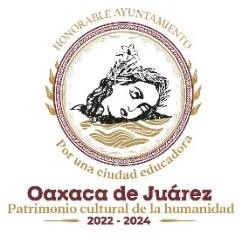 SECRETARÍA MUNICIPALSENTIDOS DE LA VOTACIÓNTIPO DE SESIÓN DE CABILDO:ORDINARIAEXTRAORDINARIA	FECHA:SIMBOLOGÍA DE LA VOTACIÓN: (√) A FAVOR	(X) EN CONTRAN.P.NOMBRE DEL CONCEJALFORMAFORMAFORMAASUNTOS EN CARTERAASUNTOS EN CARTERAASUNTOS EN CARTERAASUNTOS EN CARTERAASUNTOS EN CARTERAASUNTOS EN CARTERAASUNTOS EN CARTERAASUNTOS EN CARTERADICTÁMENES DE COMISIONESDICTÁMENES DE COMISIONESDICTÁMENES DE COMISIONESDICTÁMENES DE COMISIONESDICTÁMENES DE COMISIONESDICTÁMENES DE COMISIONESDICTÁMENES DE COMISIONESDICTÁMENES DE COMISIONESDICTÁMENES DE COMISIONESDICTÁMENES DE COMISIONESDICTÁMENES DE COMISIONESDICTÁMENES DE COMISIONESN.P.NOMBRE DEL CONCEJAL1231211C. FRANCISCO MARTÍNEZ NERI√√√√√√2C. NANCY BELEM MOTA FIGUEROA3C. JORGE CASTRO CAMPOS√√√√√X4C. JUDITH CARREÑO HERNÁNDEZ√√√√√X5C. RENÉ RICARDEZ LIMÓN√√√√√X6C. ADRIANA MORALES SÁNCHEZ√√√√√X7C. PAVEL RENATO LÓPEZ GÓMEZ√√√√√X8C. DEYANIRA ALTAMIRANO GÓMEZ√√√√√X9C. ISMAEL CRUZ GAYTÁN√√√√√√10C. CLAUDIA TAPIA NOLASCO√√√√√X11C. IRASEMA AQUINO GONZÁLEZ√√√√√X12C. JESÚS JOAQUÍN GALGUERA GÓMEZ√√√√√X13C. MIRNA LÓPEZ TORRES√√√√√X14C. PABLO ALBERTO RAMÍREZ PUGA DOMÍNGUEZ√√√√√√15C. JOCABED BETANZOS VELÁSQUEZ√√√√√X16C. JUAN RAFAEL ROSAS HERRERA√√√√√XCLAVES DE VOTACIÓNCLAVES DE VOTACIÓNCLAVES DE VOTACIÓNTIPONUMDOCUMENTOFORMA1ORDEN DEL DÍAFORMA2DISPENSA DE LECTURA DE ACTASFORMA3CONTENIDO DE ACTASASUNTOS EN CARTERA1PUNTO DE ACUERDO PA/RDHyAI/03/2023 (SE TURNA A CNNM, COPDU, CSCM)ASUNTOS EN CARTERA2PUNTO DE ACUERDO RDEyMR/01/2023ASUNTOS EN CARTERAASUNTOS EN CARTERAASUNTOS EN CARTERAASUNTOS EN CARTERADICTÁMENES DE COMISIONES1DICTAMEN CMyCVP/01/2023DICTÁMENES DE COMISIONESDICTÁMENES DE COMISIONESDICTÁMENES DE COMISIONESDICTÁMENES DE COMISIONESDICTÁMENES DE COMISIONESDICTÁMENES DE COMISIONES